Firearms and its PartsFirearms- It is an assembly of barrel and action for which a projectile is discharged by means of rapidly burning propellant. These are the machines that are required for hurdling of projectile. Parts of Firearms-Barrel- The metal tube through which projectile or cartridge is fired.Bore- It is inside of the barrel. On the basis of presence of rifling it can be smooth and rifled bore.Breech- The area around the firing pin which is against the head of cartridge during firing.Butt- A solid frame in hand gunsStock- A wooden frame in shot guns that absorbs recoilExtractor- The mechanism of firearm that withdraws a cartridge case from the chamber of firearm.Ejector- The mechanism of firearm that ejects or expels a cartridge case from the firearm.Trigger- Initiation of cycle of operation of firing, attached to firing pin.Trigger guard- U- shaped part to prevent accidental firingSafety lock- Locks or unlocks a firearmHammer- Visual striking steel part that hits the base of the firing pin.Corking- Firearms ready to fire, positioning the hammer.Rear Sight- Sight on the breech end.Front Sight- Sight on the muzzle end. Magazine- House of live ammunitions, movable and attachable.GripFiring pin- The typical firing pin is a thin, simple rod with a hardened, rounded tip that strikes and crushes the primer.Muzzle- First mouth or opening through which the projectile leaves the firearms.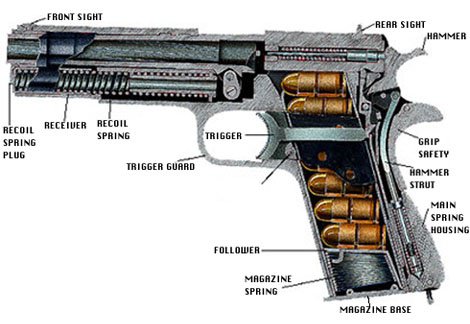 Fig. Parts of Pistol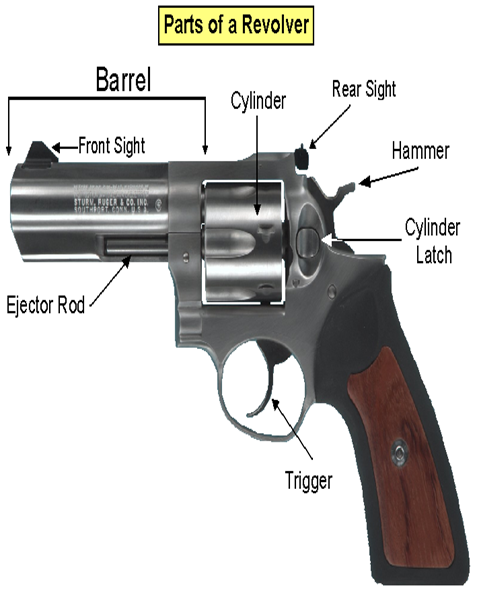 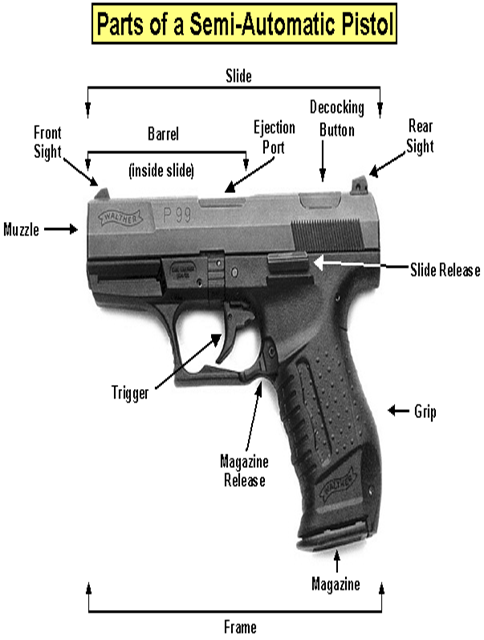 